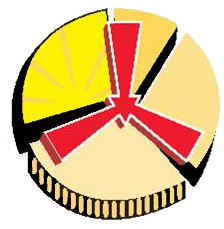         FERRYHILL BUSINESS & ENTERPRISE COLLEGEPERSON SPECIFICATION – Lunchtime SupervisorCategoryEssentialDesirableAssessmentEducation, Qualifications and TrainingBasic literacy and numeracy skillsFirst Aid CertificateWilling to undertake further training with a particular emphasis on a Child Protection.ApplicationExperienceKnowledge of the duties and role of the Lunchtime Supervisor.Previous experience of working with or caring for children aged 11-16 years.Experience of working in a school environment either in a paid or voluntary capacity.Application  InterviewApplicationInterviewAttitudes and AbilitiesGood communication skills.To be able to work under pressure.Good sense of humour and respect of colleagues.Able to build good working relationships with lunchtime colleagues and school staff.To be able to work as part of a team.Ability to work within the school’s policies and guidelines.Understanding of safeguarding children.Basic understanding of child development and learning.An understanding of children with special needs.Good behaviour management strategies.Interview  ApplicationReferencesPersonal AttributesUse own initiative.Flexible approach to work.Awareness of confidentiality, and able to work with integrity.Good timekeeping.Enthusiastic,  courteous and politePatience and emotional resilience when dealing with challenging behaviour.Sensitive to the needs of children.Calm and positive approach.Interview